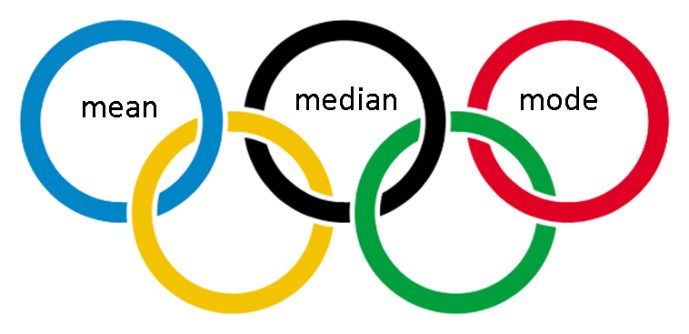 List team names below:LapsJump RopePush UpsSit UpsBall Throw1.2.3.4.5.6. meanmedianmode